ПРОГРАММЫПОТРЕБИТЕЛЬСКИХ ЗАЙМОВ В КРЕДИТНОМ КООПЕРАТИВЕ 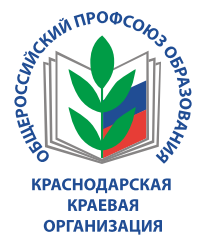 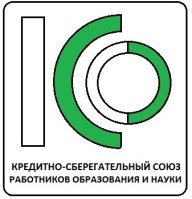 ПО ВЫГОДНЫМ СТАВКАМдля членов ПрофсоюзаС 2010 года при Краснодарской краевой организации Общероссийского Профсоюза образования действует Кредитный потребительский кооператив «Кредитно-сберегательный союз работников образования и науки».За 14 лет работы Кооператив доказал:свою финансовую стабильность;удобную процедуру оформления займа;доступные % ставки по займу для каждого члена Кооператива;индивидуальный подход к заемщику в погашении займа в случае его затруднительного финансового положения.С марта 2024 года в Кооперативе действуют обновленные программы предоставления потребительских займов: «Льготный», «Под зарплату» и «Стандартный», «на здоровье», «Туристический»Взносы при вступлении в Кооператив для членов Профсоюза составляют 1000 рублей, ежегодный членский взнос 300 рублей.Телефон для консультаций: +7 (900) 283-58-64, 8861-253-16-52, 8861-259-19-21ПрограммаСтавка по займу, % годовыхСумма денежных средств,руб.Срок займа, месяцевУсловия получения«Льготный»15,5от 50 000 до 100 000от 12 до 36Рассматривается в индивидуальном порядке«Льготный»16,5от 100 000 до 300 000от 12 до 36Рассматривается в индивидуальном порядке«Льготный»17,5от 300 000 до 400 000от 12 до 36Рассматривается в индивидуальном порядке«Под зарплату»18,5от 30 000 до 200 000от 6 до 24Удержание работодателем платежа из зарплаты«Стандартный»19,5от 10 000 до 400 000от 6 до 36Рассматривается в индивидуальном порядке«Туристический»15,5до 75 000 от 12 до 24 Рассматривается в индивидуальном порядке«На здоровье»15,5от 30 до 100 000от 12 до 24Рассматривается в индивидуальном порядке